حضرات السادة والسيدات،تحية طيبة وبعد،1	إلحاقاً بالإعلان AAP-96 لمكتب تقييس الاتصالات، وعملاً بالفقرة 2.6 من التوصية ITU-T A.8 (جوهانسبرغ، 2008)، أود إفادتكم بأن لجنة الدراسات 5 لقطاع تقييس الاتصالات قد توصلت إلى القرارات التالية في جلستها العامة التي عُقدت في 11 مايو 2021 فيما يتعلق بمشروعي مراجعة توصيتي قطاع تقييس الاتصالات التاليتين:2	ويمكن الاطلاع على المعلومات الخاصة ببراءات الاختراع في الموقع الإلكتروني لقطاع تقييس الاتصالات.3	ويتاح نصا التوصيتين في صيغتهما السابقة للنشر في الموقع الإلكتروني لقطاع تقييس الاتصالات في العنوان:
http://itu.int/itu-t/recommendations/.4	وسوف ينشر الاتحاد نصي هاتين التوصيتين في أقرب وقت ممكن.وتفضلوا بقبول فائق التقدير والاحترام.تشيساب لي
مدير مكتب تقييس الاتصالات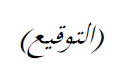 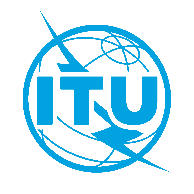 الاتحـاد الدولـي للاتصـالاتمكتب تقييس الاتصالاتجنيف، 3 يونيو 2021المرجع:TSB Circular 322
SG5/RUإلى:-	إدارات الدول الأعضاء في الاتحاد؛-	أعضاء قطاع تقييس الاتصالات في الاتحاد؛-	المنتسبين إلى قطاع تقييس الاتصالات؛-	الهيئات الأكاديمية المنضمة إلى الاتحادنسخة إلى:-	القائم بأعمال رئيس لجنة الدراسات 5 لقطاع تقييس الاتصالات ونواب الرئيس؛-	مديرة مكتب تنمية الاتصالات؛-	مدير مكتب الاتصالات الراديويةالهاتف:+41 22 730 5356إلى:-	إدارات الدول الأعضاء في الاتحاد؛-	أعضاء قطاع تقييس الاتصالات في الاتحاد؛-	المنتسبين إلى قطاع تقييس الاتصالات؛-	الهيئات الأكاديمية المنضمة إلى الاتحادنسخة إلى:-	القائم بأعمال رئيس لجنة الدراسات 5 لقطاع تقييس الاتصالات ونواب الرئيس؛-	مديرة مكتب تنمية الاتصالات؛-	مدير مكتب الاتصالات الراديويةالفاكس:+41 22 730 5853إلى:-	إدارات الدول الأعضاء في الاتحاد؛-	أعضاء قطاع تقييس الاتصالات في الاتحاد؛-	المنتسبين إلى قطاع تقييس الاتصالات؛-	الهيئات الأكاديمية المنضمة إلى الاتحادنسخة إلى:-	القائم بأعمال رئيس لجنة الدراسات 5 لقطاع تقييس الاتصالات ونواب الرئيس؛-	مديرة مكتب تنمية الاتصالات؛-	مدير مكتب الاتصالات الراديويةالبريد الإلكتروني:tsbsg5@itu.intإلى:-	إدارات الدول الأعضاء في الاتحاد؛-	أعضاء قطاع تقييس الاتصالات في الاتحاد؛-	المنتسبين إلى قطاع تقييس الاتصالات؛-	الهيئات الأكاديمية المنضمة إلى الاتحادنسخة إلى:-	القائم بأعمال رئيس لجنة الدراسات 5 لقطاع تقييس الاتصالات ونواب الرئيس؛-	مديرة مكتب تنمية الاتصالات؛-	مدير مكتب الاتصالات الراديويةالموضوع:حالة التوصيتين المراجعتين ITU-T K.56 وITU-T K.112، بعد اجتماع لجنة الدراسات 5 لقطاع تقييس الاتصالات (20-11 مايو 2021)حالة التوصيتين المراجعتين ITU-T K.56 وITU-T K.112، بعد اجتماع لجنة الدراسات 5 لقطاع تقييس الاتصالات (20-11 مايو 2021)رقم التوصيةالعنوانالقرارK.56حماية المحطات الراديوية القاعدة من شحنات الصواعقتمت الموافقة عليهاK.112الحماية من الصواعق والتأريض والربط: إجراءات عملية من أجل المحطات الراديوية القاعدةتمت الموافقة عليها